«24» августа   2021 года                                                                        № 215 «Об   утверждении    Рабочей программы воспитания и примерного календарного плана воспитательной работы»         На основании протокола заседания Педагогического совета №6 от  24 августа 2021 годаПРИКАЗЫВАЮ:Утвердить  Рабочую программу воспитания и  примерный календарный план воспитательной работы.Внести Рабочую программу воспитания и примерный  календарный план воспитательной работы в «Адаптированную основную образовательную программу  муниципального бюджетного дошкольного образовательного учреждения «Детский сад комбинированного вида п. Томаровка Яковлевского района Белгородской области» для детей раннего возраста с задержкой психомоторного и речевого развития и для детей дошкольного возраста с задержкой психического развития»,  в Адаптированную основную образовательная программа дошкольного образования детей с расстройствами аутистического спектра муниципального бюджетного дошкольного образовательного учреждения «Детский сад п.Томаровка Яковлевского городского округа»,  в «Адаптированную основную общеобразовательную программу Муниципального бюджетного дошкольного образовательного учреждения «Детский сад п. Томаровка Яковлевского городского округа» для детей с тяжелыми нарушениями речи»,  в адаптированные образовательные программы воспитанников.Приступить к реализации Рабочей программы воспитания и   примерного  календарного плана воспитательной работы с 01.09.2021 года.Срок:  2021-2022 учебный год Ответственные:  педагоги  ДОУРазместить  на сайте ДОУ Рабочую  программу воспитания и  примерный   календарный  план воспитательной работы.Срок : до 01.09.2021 г. Ответственный: Бардакова Т.А.Утвердить положение «О порядке оформления возникновения, приостановления и прекращения отношений между Муниципальным бюджетным дошкольным образовательным учреждением «Детский сад п.Томаровка Яковлевского городского округа» и родителями (законными представителями) несовершеннолетних воспитанников».Приступить к реализации Положения  «О порядке оформления возникновения, приостановления и прекращения отношений между Муниципальным бюджетным дошкольным образовательным учреждением «Детский сад п.Томаровка Яковлевского городского округа» и родителями (законными представителями) несовершеннолетних воспитанников» с 01.09.2021 г.Срок: до  принятия нового Ответственный: Колосова О.В.Утвердить положение «О мониторинге здоровья воспитанников Муниципального бюджетного дошкольного образовательного учреждения «Детский сад п.Томаровка Яковлевского городского округа»Приступить к реализации положения «О мониторинге здоровья воспитанников Муниципального бюджетного дошкольного образовательного учреждения «Детский сад п.Томаровка Яковлевского городского округа» с 01.09.2021 года.Срок:  до принятия нового Ответственный: Педагоги ДОУ, Ширяева М.А., Колосова О.В.Утвердить Принять положение «О защите персональных данных работников  Муниципального бюджетного дошкольного образовательного учреждения «Детский сад п.Томаровка Яковлевского городского округа». Приступить к реализации положения ««О защите персональных данных работников  Муниципального бюджетного дошкольного образовательного учреждения «Детский сад п.Томаровка Яковлевского городского округа» о 01.09. 2021 г.Срок:  до принятия нового. Ответственный: Колосова О.В., Бардакова Т.А.Утвердить положение «О взаимодействии с семьями воспитанников  муниципального бюджетного дошкольного образовательного учреждения «Детский сад п.Томаровка Яковлевского городского округа»Приступить к реализации положения «О взаимодействии с семьями воспитанников  муниципального бюджетного дошкольного образовательного учреждения «Детский сад п.Томаровка Яковлевского городского округа» с 01.09.2021 г.Срок: до принятия нового Ответственный: Педагоги ДОУУтвердить  «Положение  о языке образования  в муниципальном бюджетном дошкольном образовательном учреждении «Детский сад п.Томаровка Яковлевского городского округа». Приступить к реализации «Положения  о языке образования  в муниципальном бюджетном дошкольном образовательном учреждении «Детский сад п.Томаровка Яковлевского городского округа» с 01.09.2021 г. Срок: до принятия нового Ответственный: Педагоги ДОУ.15. Утвердить положение «О системе оценки индивидуального развития детей в соответствии с ФГОС ДО в муниципальном бюджетном дошкольном образовательном учреждении «Детский сад  п. Томаровка Яковлевского  городского округа».16. Приступить к реализации положения  «О системе оценки индивидуального развития детей в соответствии с ФГОС ДО в муниципальном бюджетном дошкольном образовательном учреждении «Детский сад  п. Томаровка Яковлевского  городского округа» с 01.09.2021 года.Срок: до принятия нового Ответственный: Педагоги ДОУ Утвердить  положение «О  формах получения образования в муниципальном бюджетном дошкольном образовательном учреждении  «Детский сад п.Томаровка Яковлевского городского округа». Приступить к реализации положения «О  формах получения образования в муниципальном бюджетном дошкольном образовательном учреждении  «Детский сад п.Томаровка Яковлевского городского округа» с 01.09.2021 г.Срок: до принятия нового Ответственный: Педагоги ДОУ19. Утвердить положение «О системе планирования деятельности в муниципальном бюджетном дошкольном образовательном учреждении «Детский сад п. Томаровка в Яковлевского  городского округа».20. Приступить к реализации положения «О системе планирования деятельности в муниципальном бюджетном дошкольном образовательном учреждении «Детский сад п. Томаровка в Яковлевского  городского округа» с 01.09.2021 г.Срок: до принятия нового Ответственный: Педагоги ДОУУтвердить положение ««О порядке разработки, утверждения и структуре основной образовательной программе дошкольного образования муниципального бюджетного дошкольного образовательного учреждения  «Детский сад п.Томаровка Яковлевского городского округа»Приступить к реализации положения «О порядке разработки, утверждения и структуре основной образовательной программе дошкольного образования муниципального бюджетного дошкольного образовательного учреждения  «Детский сад п.Томаровка Яковлевского городского округа» с 01.09.2021 г.Срок: до принятия нового Ответственный: Педагоги ДОУ23. Утвердить положение «Об аттестационной комиссии и порядке аттестации Педагогических работников МБДОУ «Детский сад п.Томаровка Яковлевского городского округа»22. Приступить к реализации положения «Об аттестационной комиссии и порядке аттестации Педагогических работников МБДОУ «Детский сад п.Томаровка Яковлевского городского округа» с 01.09.2021 г.Срок: до принятия нового Ответственный: Педагоги ДОУ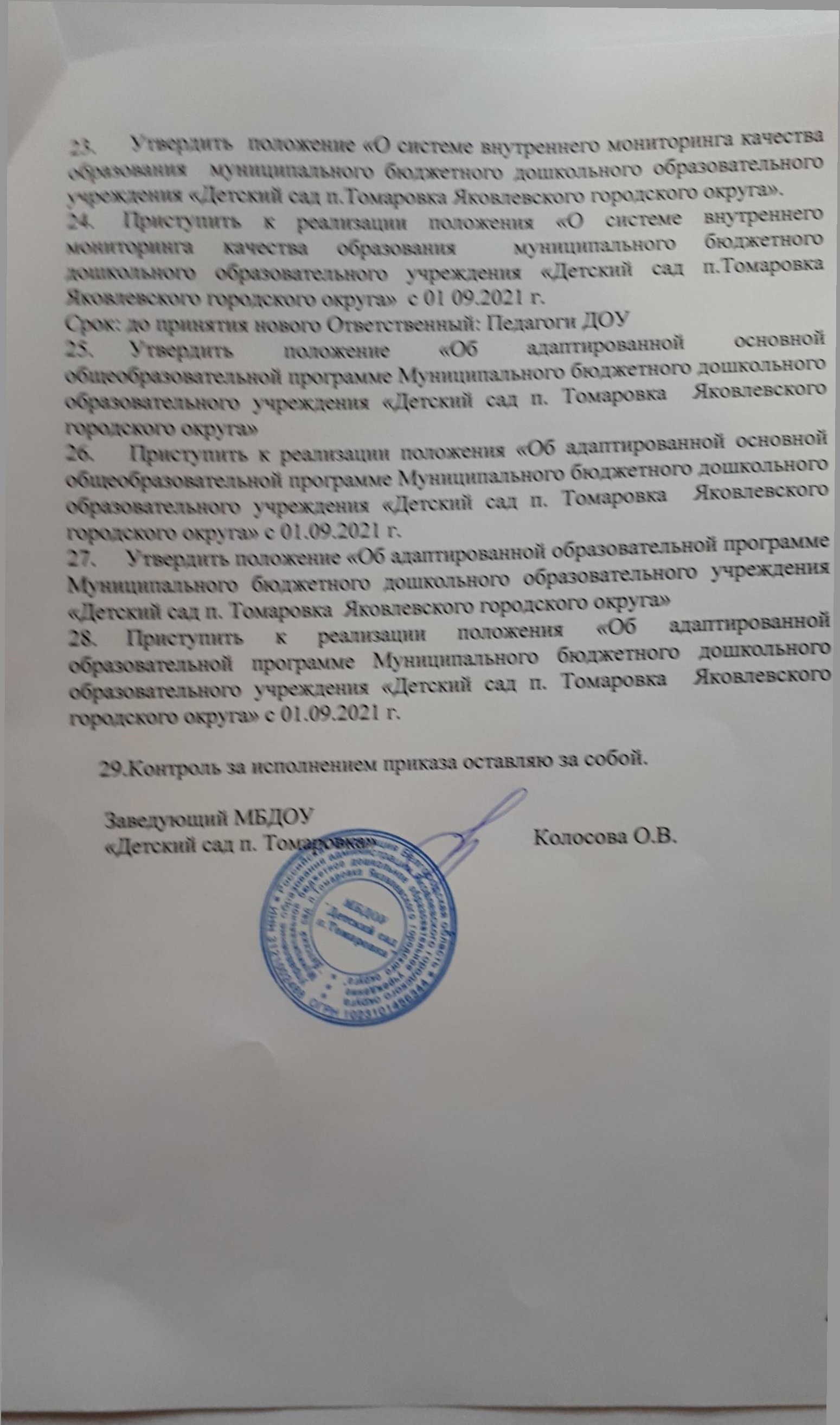 